ArRahmah Islamic Institute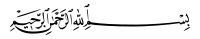 Advance Taleem ul Quran Course 2019Open Book Assignment Juz 18Mail to:  assignment.advtq19@gmail.comImportant Instructions:Is assignment ko karne se pehle is juz ke tamam asbaq ki tafseer sunna lazim hai.Jawab likhne ke liye kisi se bhi mashwarah karne ki ijazat nahi hai.Surah Al Mu’minoonAyat 3 mai “Laghwلَغۡوِ” se kya murad hai? Laghw ko zindagi se nikalna kyun zaroori hai? Is ki kuch examples dein aur aap laghw se bachne ke liye kya karti hain 2 tariqe batayein. (4 marks)________________________________________________________________________________________________________________________________________________________________________________________________________________________________________________________________________________________________________________________________________________________________________________Namaz mai “Khushu  خشوع” kyun zaroori hai? Khushu ka meaning kya hai? Khushu hasil karne ke 3 tariqe bayan karein. (5 marks)__________________________________________________________________________________________________________________________________________________________________________________________________________________________________________________________________________________________________________________________________Ayat 51 “Tayyab طَّيِّب” khane se kya murad hai? Is khaane ki 2 sifaat likhein.  (3 marks)______________________________________________________________________________________________________________________________________________________________________________________________________________________________________Naikiyon mai jaldi karne walo ki bunyadi khubi kya hai? (2 marks)__________________________________________________________________________________________________________________________________________Ayat 96 Burai ko kis cheez se dor karna chahiye? Kya isse burai dor ho jaati hai? Kaise? (3 marks)____________________________________________________________________________________________________________________________________________________________________________________________________________________________________________________________________________________Shaitaani waswaas se bachne ke liye 1 qurani dua aur 1 masnoon dua likhein aur isko yaad kar ke batayein? (3 marks)____________________________________________________________________________________________________________________________________________________________________________________________________________________________________________________________________________________Farz(imagine) karein maut ka Farishta aap ko lene ke liye aajata hai to iske saath jaane se pehle woh kaunsa naik amal hai jo aap karna chaheingi? Aaj hi woh naik amal karein. (2 marks)____________________________________________________________________________________________________________________________________________________________________________________________________________________________________________________________________________________Surah An noorAyat 1 “Is surah ko hum ne farz kya hai” is ke baad is surah ki kya ehmiyat aap ke saamne aati hai? (3 marks)______________________________________________________________________________________________________________________________________________________________________________________________________________________________________Agar aap kisi ko bura feil (bad deed) karte hoe apni ankhon se dekh lein to aap ko kya karna chahiye? (2 marks)______________________________________________________________________________________________________________________________________________________________________________________________________________________________________“Waqiyeh Ifk  واقعہ افک” mai khair ka kya pehlo tha? 2 points likhein.  (2 marks)__________________________________________________________________________________________________________________________________________________________________________________________________________________________________________________________________________________________________________________________________	“Tashee alfahishah تَشِيعَ ٱلۡفَٰحِشَةُ” mai kaun kaun se kaam aate hain? 3 ka zikr karein. Hum inki rok thaam ke liye kaise kirdar ada kar sakate hain? 2 points likhein. (5 marks)________________________________________________________________________________________________________________________________________________________________________________________________________________________________________________________________________________________________________________________________________________________________________________In halaat mai aap pehle kya karenge?(What would you do first in the following situations?) (5 marks)Kisi ke ghar pahonchne per (on reaching one’s house) :- ____________________________________________________________________________________Kisi se mulaqat ka irada ho to :- ____________________________________________________________________________________Bell karne per bhi koi darwaza na khole to :- ____________________________________________________________________________________Koi mulaqat se inkaar kar de to :- ____________________________________________________________________________________School ya hospital mai enter hone per :- ____________________________________________________________________________________True or False: (4 marks)غض بصر se muraad har waqt neeche dekhna hai. True       FalseNamahram ko shehwani nazar se dekhna aankh ka zina hai.True       FalseDosro ko apni taraf maayel karne wali aur bareek kapde pahnne wali aurat jannat ki khushbu bhi nahi paayegi.True       FalseHusband ghar na ho to unke dostoon ko ghar mai bula kar chai pani pooch sakte hain.  True       FalseAyat 31 إِلَّا مَا ظَهَرَ مِنۡهَا mai kya shamil hai? Chehre ke parde (face covering) ke baare mai yaha se kya pata chalta hai? (4 marks)__________________________________________________________________________________________________________________________________________________________________________________________________________________________________________________________________________________________________________________________________Men and women ke liye “sharmgaah” ki hifazat ke hukm mai kya shaamil hai? (3 marks)______________________________________________________________________________________________________________________________________________________________________________________________________________________________________Aurat(woman) ka aurtoon(women) aur mardoon(men) se satar kya hai? Mard(man) ka mardoon(men) aur aurtoon(women) se satar kya hai?  (4 marks)____________________________________________________________________________________________________________________________________________________________________________________________________________________________________________________________________________________Kaunsi cheeze namahram ke samne zahir karna zeenat ke izhar mai shamil hai. ❌ OR ✔️ karein.(Showing which of the following things in front of the non-mahram is included in the display of zinat.) (5 marks)Make upJewelryDresses (kapde)Shookh(attractive) qism ka abayaMehndi wale haathRegular ringSar ke baal (hairs)Aisi heel wali sandal jiski awaz aaye chalte waqtNail polishJahan fitna ho waha chahra(face) kholnaIn rishtoon mai se kaunse rishte aurat ke liye mahram hain? ❌OR✔️ karein. (3.5 marks)Apna Bhanja (your nephew)Khala ya phoophi zad bhaiBaap ke cousinDewar aur nandoiHusband ke bhanje-bhatije (nephew)Husband ke dosri biwi se bete(son)Chacha susarHusband ke dada/nana (grandfathers)Apne dada/nana ke bhaiDamadGhar mai kaam karne wale naukar/mulazim Sotele bhai (step brother)Mon-bole bhaiRazai bhaiAyat e Noor mai Mishkat  مِشۡكَوٰةٖ, Misbah مِصۡبَاح, zujajah زُجَاجَةٍ aur oil ki tasweer banaye aur har ek se kya muraad hai woh tasweer ke saath likhein. (4 marks)Following kamoon mai se woh kaunse aise kaam hai jo parde ke ehkamaat ko poora karte hain? ❌OR✔️ karein.  (3.5 marks)Scarf kaano ke peeche rakhna taki earing nazar aaye.Scarf ke pallu chest ki jagah shoulders per dalna.Neeche tight pant pehen kar upper scarf le lenaHead cover kar lena aur garden(neck) nangi(open) rakhnaScarf half head se shuru karnaFitted abaya pehnna jis se body shape nazar aayeNamahram mardoon ke samne scarf pehen kar aur makeup laga kar jaanaBarek (see-through) kapde ka scarf pehnna  Ghar mai namahram rishtedaroon ke saamne badi chadar le kar jaana jis se saara jism cover ho jaaye aur head and chest bhiScarf pehn lena magar jilbab na pehnna.Sirf scarf pehn lena aur neeche loose kapde pehn lenaMaxi(long dress) aur scarf pehn lenaAbaya pehn kar saamne se khol lena taki under ke kapde nazar aasake.Scarf aur abaya proper pehn kar makeup karke bahar jana.Jo ladka ya ladki (boy or girl) Nikah ke liye munasib rishta na paate ho unko kya karna chahiye? ❌OR✔️ karein.  (2 marks)Khud rishto ki talash ke liye kisi ladke ya ladki se baat cheet shuru kar deni chahiye.Dosre gair fitri tariqoon se apni khwahish poori karni chahiye.Roze rakhne chahiye.Chupi dostiyaan kar leni cahiyein.Ayat 39 mai “Saraab سَرَابِ” se kya muraad hai? (3 marks)__________________________________________________________________________________________________________________________________________“Main waise parda nahi karti jaise Allah ka hukum hai.” Kyun? 2 reason likhein phir khud hi unka jawab dein.(4 marks)__________________________________________________________________________________________________________________________________________________________________________________________________________________________________________________________________________________________________________________________________“Main Namaz, Roza aur Sadqah karti hoon iske baad sahi se parda na bhi karon to bhi Allah SWT ke yaha kamyaab ho jaaongi” Is baat ke radd mai sabaq mai se 2 dalail laaein. (2 marks)________________________________________________________________________________________________________________________________________________________________________________________________________________________________________________________________________________________________________________________________________________________________________________Ayat 50 Insaan ko Allah SWT ka hukum maloom ho jaye tab bhi woh kyun nahi manta. 3 wajohaat likhein. (3 marks)________________________________________________________________________________________________________________________________________________________________________________________________________________________________________________________________________________________________________________________________________________________________________________Kin aurtoon ko “Alqawaid” kaha gaya hai? In ke liye parde ke kya ehkaam hain? (3 marks)__________________________________________________________________________________________________________________________________________________________________________________________________________________________________________________________________________________________________________________________________Agar ghar mai koi bhi maujood nahi to apne ghar mai dakhil(enter) hone per “Salaam” kis tarah karna chahiye? (2 marks)____________________________________________________________________________________________________________________________________________________________________________________________________________________________________________________________________________________Chote bachon(small kids) ko parents ke room mai jaane ke liye kya adaab sikhaane chahiyein? (2 marks)____________________________________________________________________________________________________________________________________________________________________________________________________________________________________________________________________________________Kisi Ijtamai kaam se rukhsat leni hoto is ka sahih tariqah kya hoga? (3 marks)____________________________________________________________________________________________________________________________________________________________________________________________________________________________________________________________________________________Surah Al FurqanJab koi Insaan dosre ke liye azmaish ban jaaye to aise mauqe per kya karna chahiye? (3 marks)____________________________________________________________________________________________________________________________________________________________________________________________________________________________________________________________________________________جزاك اللهُ خيراً